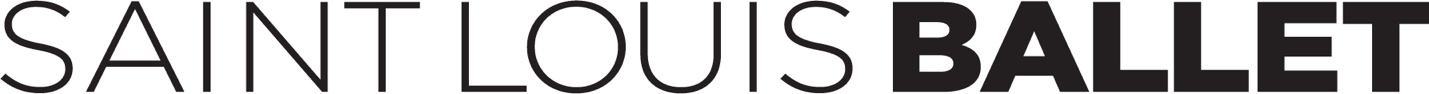 Auction and Virtual Gala to Benefit Saint Louis BalletA Ballet is BornSaturday, May 22 | 6:30 pm | OnlineDear Friend, What a year it has been! Since the onset of the pandemic, Saint Louis Ballet has offered virtual performances featuring new content and traditional favorites. Over 160,000 people tuned in this season to view Saint Louis Ballet’s productions, including The Nutcracker and Love (and Ballet) in the Time of Corona.  While currently limited to virtual programming, Saint Louis Ballet is going strong and we are determined to survive the pandemic crisis. Each spring, over 300 of our community’s most creative and philanthropic citizens gather to raise funds in support of Saint Louis Ballet.  We are thrilled to announce that we are hosting an online Gala and Auction this May 22!   Our theme – A Ballet is Born – will provide an insider’s look behind the scenes at the evolution of a ballet from idea to stage.  We will journey with choreographer Gen Horiuchi, pianist/composer TOYA, and our dancers through the uniquely beautiful process of creating a ballet.Proceeds from the Auction will support Saint Louis Ballet’s performance season and outreach programs, which include Tickets for Teachers and Kids, Hospital Visit Program, and Pointe to Succeed, our in-school program that brings the joy of ballet to underserved children in our community.As a non-profit organization, Saint Louis Ballet relies on the generous support of the business community, which recognizes the importance of our cultural impact in St. Louis.  Companies wishing to enhance their visibility with a sophisticated audience will find the perfect opportunity in a partnership with Saint Louis Ballet. We invite you join us in our efforts to support this St. Louis cultural treasure.  Please consider donating to our spectacular auction! As an auction donor, your company will receive visibility before, during and after the event on our Gala website and online video. Attached you will find a form to complete and return, indicating your support.  If you have any questions, don’t hesitate to contact Sarah Glasser at smteal@yahoo.com. We are grateful for your consideration!Sarah GlasserAuction ChairBrooke & Brian Meek and Justin & Tedd TrabertCreative Team	